FACULTY -BIODATA	Name & Signature of Faculty		 DepartmentMCAMCAMCAMCAMCAMCAMCAMCAMCAMCAMCA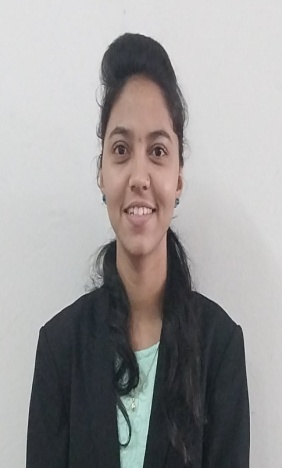 Designation: Lecturer(Assistant Professor)Lecturer(Assistant Professor)Lecturer(Assistant Professor)Lecturer(Assistant Professor)Lecturer(Assistant Professor)Lecturer(Assistant Professor)Lecturer(Assistant Professor)Lecturer(Assistant Professor)Lecturer(Assistant Professor)Lecturer(Assistant Professor)Lecturer(Assistant Professor)Name of Faculty:Miss. Triveni Vijay KirdatMiss. Triveni Vijay KirdatMiss. Triveni Vijay KirdatMiss. Triveni Vijay KirdatMiss. Triveni Vijay KirdatMiss. Triveni Vijay KirdatMiss. Triveni Vijay KirdatMiss. Triveni Vijay KirdatMiss. Triveni Vijay KirdatMiss. Triveni Vijay KirdatMiss. Triveni Vijay KirdatDate of Birth: 07/07/2000Date of Joining:Date of Joining:Date of Joining:Date of Joining:19/06/202319/06/202319/06/202319/06/202319/06/202319/06/2023Qualification with Class/GradeUGPGPGPGPGPh.D.Ph.D.Ph.D.Ph.D.Ph.D.Ph.D.Qualification with Class/Grade1st Class with Distinction1st Class with Distinction1st Class with Distinction1st Class with Distinction1st Class with Distinction______Area of Specialization: Total Experience in Years:  TeachingTeachingTeachingIndustryIndustryIndustryIndustryIndustryIndustryIndustryResearchResearchTotal Experience in Years:  ------------Mobile No:721808543572180854357218085435E-mail ID:E-mail ID:E-mail ID:E-mail ID:E-mail ID:E-mail ID:kirdattriveni@gmail.comkirdattriveni@gmail.comkirdattriveni@gmail.comNumber of PhD, M.Tech , B.Tech Project GuidedUG:      -UG:      -UG:      -UG:      -UG:      -UG:      -PG:     -PG:     -PG:     -PG:     -PG:     -Ph.D. :     -Professional Society Memberships------------Paper Published in JournalsNational: -National: -National: -National: -National: -National: -National: -International:           -International:           -International:           -International:           -International:           -Paper Presented in ConferencesNational: -National: -National: -National: -National: -National: -National: -International: 0International: 0International: 0International: 0International: 0 Books/Chapters/ Patents / Copy rights PublishedBooks: -Chapters:- Chapters:- Chapters:- Chapters:- Chapters:- Chapters:- Patents: Patents: Patents: Patents: Copyrights: -STTPs, FDPs, Workshops attended STTPs: STTPs: STTPs: STTPs: FDPs: FDPs: FDPs: FDPs: FDPs: FDPs: Workshops: 2Workshops: 2Webinars & Seminars attendedWebinars: 1Webinars: 1Webinars: 1Webinars: 1Webinars: 1Webinars: 1Webinars: 1Webinars: 1Seminars: 2Seminars: 2Seminars: 2Seminars: 2STTP, FDP,Webinar& Seminar conductedSTTP: STTP: FDP:FDP:FDP:FDP:FDP:Seminar:Seminar:Seminar:Seminar:Webinar: Resource Person Work Details NPTEL/Swayam/NITTR/MOOC/ Other courses MOOC CourseMOOC CourseMOOC CourseMOOC CourseMOOC CourseMOOC CourseMOOC CourseMOOC CourseMOOC CourseMOOC CourseMOOC CourseMOOC CourseAwards/RecognitionsConsultancy ActivitiesO   O   O   O   O   O   O   O   O   O   O   O   Google Scholar LinkGoogle Site/Website link 